Уголок психологической разгрузкиЗона психологического уединения  мягкая мебель (кресло-капелька, диванчик) или сухой бассейн или мягкое ковровое покрытие;  стул (или подушка) «размышлений» - служит для того, чтобы, сидя на нем не более 5  мин,  ребенок  мог  вспомнить  забытые  им  правила  поведения.  Например,  что игрушки  мы  не  отнимаем,  а  ждем,  когда  другой  ребенок  ее  положит  на  место после того, как поиграет, и т.д.  маска  для  сна  –  создаст  иллюзию  полного уединения;  ночник  или  даже  проектор  звездного  неба  -  поможет  скоротать минуты  одиночества,  особенно  в  зимнее  время  года,  когда  темно, все дети разошлись, а мама еще не пришла.  фотоальбомы с групповыми и семейными фотографиями.Зона саморегуляции и релаксации.  боксёрская груша для битья или подушки; массажные мячи-«ежики». Мы обучаем детей разным способам катания мячиков в ладошках, по внешней и внутренней стороне рук. Такая игра с «ежиком» помогает ребенку снять мышечное напряжение и успокоиться;   мягкий дартс, кегли или мешочки с крупой для метания, что является одним из приемов выражения агрессии;   набор бумаги для разрывания;    коврик «злости», научите детей, что если у него плохое настроение нужно потереть свои стопы об поверхность волшебного (слегка колючего) коврика и злость пройдет;  стаканчики  «Крик  души»  -  если ребенок на кого-то злится или обижен,  он  может  высказать свою обиду в стаканчик и ему станет легче;  ведерки для страхов  (дети рисуют свои страхи и избавляются от них, выбрасывая их в ведерко);  мешочки  настроений:  если  у  ребенка  плохое  настроение,  он может  «положить»  его  в  «грустный»  мешочек,  а  из «веселого» мешочка «взять» хорошее настроение. 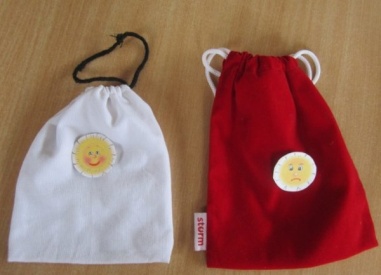   дидактическая  игра  «Собери  бусы»  - нанизывание  бусин, способствует сосредоточению и успокоению;  цветные  клубочки  пряжи  разного  размера  (разматывая  и  сматывая клубочки, дети овладевают приемом саморегуляции);Пластилин, глина, кинетический песок, резиновые игрушки, мозаики, наборы самоцветов, рамки-вкладыши, игры с камушками, тактильные игрушки. Главное, чтобы на какое-то время руки ребенка были заняты повторяющимися движениями: нажатием, сжиманием, поглаживанием перемещением и т.д.Дидактический материал «эмоции»: картинки «Чувства и эмоции», «Семейка Гномс», «Мемо эмоции», «Лица и эмоции», Развивающая 3D доска "Как настроение?", кубик эмоций и др. С помощью этих пособий дети могут познавать мир чувств и эмоций, а правильное понимание эмоций – шаг к контролю над собой.   Шары  ньютона  «Эврика»  (небольшая  настольная  кинетическая скульптура  в  собранном  виде  демонстрирует  закон сохранения  энергии)  или  другие  игрушки-маятники  -завораживающее  медитативное  постукивание  блестящих шаров  поможет  сосредоточиться  при обдумывании  или наоборот, расслабиться после активных игр;   Магнитные, песочные, водяные - часы-иллюзия - наблюдение за процессом  перетекания способствует снижению эмоционального  возбуждения;Аудио записи ( шум моря, звуки леса, музыка для отдыха, релаксации)Зона развития коммуникативных навыков и эмоциональной сферы.  коробочка  добрых  дел,  куда  дети  складывают  «зерна  добра»,  полученные  от воспитателя за свершенный добрый поступок.  Подведите итоги вместе с детьми в конце недели,  и, например, повесьте  фотографии детей, у которых больше всех «зерен  добра»,  попадают  на  «доску»  почета.  Коробочка  добрых  дел  поможет повысить  уровень  самооценки,  воспитать  такие нравственные  качества,  как  взаимовыручка,  доброта, отзывчивость.   «Коврик дружбы»,  «Коробочка для примирения» или любой другой  предмет,  направленный  на  оказание  помощи поссорившимся  детям в забавной форме помириться друг с другом; 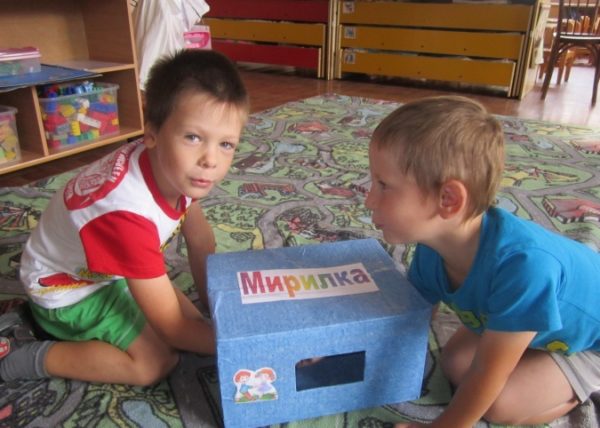 дидактические игры: « Что такое хорошо? Что такое плохо?» и т.д.,  игра «почта» - причем ребенок может сам изготовить открытку для друга с целью с ним помериться, или даже оставить послание себе, чтобы исправить неправильные моменты своего поведения;    панно  «Мое  настроение»,  помогающее ребенку  в  течение  дня  при  помощи эмоциональных  картинок  выразить  свое настроение  (может  располагаться  в  зоне  приема детей или на двери в спальную комнату).